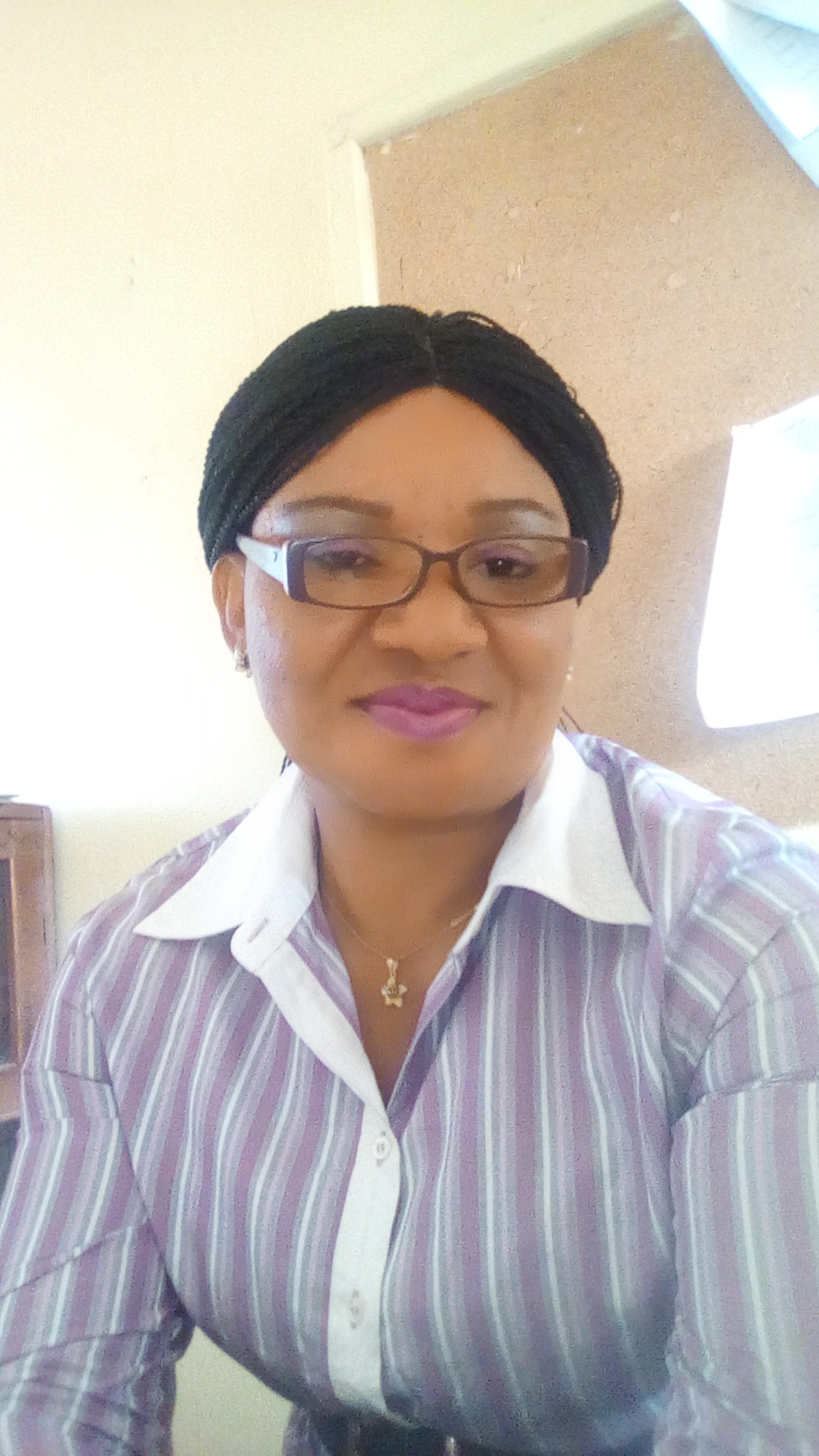 CURRICULUM VITAECHINWEUBA NGOZI HOPE (Ph.D)DEPARTMENT:			Educational Foundations FACULTY:				Education DESIGNATION:			Lecturer IIE-MAIL:				ngozi.chinweuba@unn.edu.ngPHONE:				08036320165BIOGRAPHY:	ChinweubaNgozi received her Master’s and Doctorate degree in 2006 and 2011 respectively, from the prestigious University of Nigeria, Nsukka.  She is currently a Lecturer II in the Department of Educational Foundations, specifically in Guidance and Counselling Unit. She has co-authored a book and has published about 23 well researched articles in reputable national and international journals. Her major research focus is on Rational Emotive Therapy for restructuring and re-education of individuals with biased thoughts and mind set. She is currently a member of the committee for the Board of the Joint Universities Preliminary Examination Board (JUPEB) constituted by the Vice Chancellor for 2017/2018 academic session. ChinweubaNgozi is a University of Nigeria Senate approved Postgraduate Supervisor (Masters degree) and is currently supervising seven Masters students. As a professional teacher, she registered with the Teachers’ Registration Council of Nigeria with certificate No AN/S/08252 in 2007.  AREA OF SPECIALIZATION: Guidance and CounsellingMEMBERSHIP OF PROFESSIONAL BODIES:Member, Counselling Association of Nigeria (CASSON), 		2010Member, The Nigerian Council of Educational Psychologists,  	2016Member, Teachers’ Registration Council of Nigeria, 		2007PUBLICATIONS WITH DATE:BOOK CHAPTERS 1. Chinweuba, N.H. &Njoku, O.C. (2016). Health Counselling in N.C. Okafor& M.N. Ike (Ed).Contemporary Issues in Guidance and Counseling: Theoreis and Practice.Umunze, Anambra: AnuycoPublisehrs. JOURNAL ARTICLES 2. Chinweuba, N.H. (2007). “Group Modelling, Material and Non-Material Reinforcement as Techniques for Controlling Male Dropout of Secondary School. Journal of Educational Foundations, Vol. 4, 213-218. 3. Chinweuba, N.H. 92009). “Training Programme for counselling Psychologist”. Journal of the Association for Promoting Counselling Psychology in Nigeria (APCPN), Vol. 1, 91-96.4. Chinweube, N.H. &Ifelunni, I.C.S. (2011). “Educating the Nigeria Child in the twenty-first Century.The Educational Psychologist,Vol. 5(1), 182-190. 5. Chinweuba, N.H. (2012). “The Role of Counsellors in Achieving Social Stability among Different Strata of the Community.Journal of Counselling and Communication, Vol. 1(4), 1-10. 6. Chinweuba, N.H.&Ifelunni, I.C.S. (2015). “Effect of Self-monitoring Technique on Bullying Behaivour among Adolescents in Secondary Schools in Anambra State. The Counsellor,Vol. 34(1), 189-196.7. Chinweuba, N.H. (2015). “Effect of Rational Emotive Therapy in  Managing MarriageConflict among Couples. Journal of Counselling and Communication,Vol 1(5), 166-176.8. Chinweuba, N.H. &Edikpa, E.C. (2016). Career Education: for Youth’s Empowerment and a Stable Society. Journal of Qualitative Education. Vol. 12(2), 71-77. 9. Chinweuba, N.H. &Edikpa, E.C. (2016). Impact of Climate Change (Flooding) on School Children in the Reverine Areas of Anambra State.Journal of Resourcefullness and Distinction (JORESDIS), Vol. 12(1), 95-105. 10. Chinweuba, N.H. &Odu, W.A. (2016). Breaking Women’s Learned Helplessness using Assertiveness Training: A Counselling Strategies for Harnessing Women Potential for National Integration.Biudiscourse: Journal of Arts & Education, Vol. 3(1), 40-46.11. Chinweuba, N.H. &Oduh, W.A. (2015). Cognitive Restructuring as a Panacea for Examination Malpractice among Secondary School Students in Onitsha Urban.Delta Journal of Guidance and Counselling, Vol. 3(1), 100-112.12. Chinweuba, N.H. &Ifelunni, C. (2016). Appraisal of Counselling Programmes in Primary Schools in Onitsha North Education Authority: Implication for Teacher Education. Review of Education,Vol. 28(1), 216-228. 14. Chinweuba, N.H., Oduh, W.A. &Onyechi, K. (2017). Extent of Women Empowerment and Poverty Alleviation of Rural Women in Njikoka Local Government Area of Anambra State.Journal of Nigerian Academy of Education, Vol. 28(2), 78-89.15. Chinweuba, N.H., Okere, A.U., Onyechi, K.C., Ede, M.O., Eseadi, C. &Ugorji, N.J. (2016). Family Stability and Spiritual Lukewarmness: Implciation for Counselling. European Journal of Scientific Research,141(1), 103-107. Scimago EJSR 141. ISSN 1450-216X/1450-202X. 16. Chinweuba, N.H., Okere, A.U., Onyechi, K.C., Eseadi, C., Obikwelu, C.L., Ede, M.O. &Ugorji, N.J. (2016). Understanding Emotional Intelligence in the Context of Adolescence Development.European Journal of Scientific Research, Vol. 141(1), 93-102. ISSN 1450-216X/1450-202X.17. Chinweuba, N.H., Ezeugwu, J.O., Onyechi, K.C.N., Okere, A.U. & Ali, N. (2010). Effect of Slide game on Student’s Achievements and Interest in Algebraic Concepts. Transylvanian Review, XXIV(9) SPECIAL ISSUE.18. Chinweuba, N.H., Ezeugwu, J.O., Okere, A.U., Onyechi, K.C.N., Ikechukwu-Ilomuanya, A.B., Nwosu, A.F. &Okafor, A.I. (2016). Effect of Counstructivist Instructional Model on Students’ Achievement and Interest in Integrated  Science in Enugu State, Nigeria. Transylvanian Review, XXIV, (7) SPECIAL ISSUE.19. Chinweuba, N.H., Omeje, J.C., Ncheke, C.D., Modebelu, O.J., Adikwu V.O. &Otu, M.S. (2016). Effects of Horticultural Counselling Therapy Program on Depression in a sample of Nigeria Secondary School Adolescents.Bothalia. 46(7), 1-7 ISSN: (ONLINE) 2311-9284. 20. Chinweuba, N.H., Omeje, J.C., Kuchi, M.A., Adikwu, V.O., Otu,  M.S. &Eseadi C. (2016). Effects of Educative Health Counselling Program on Awareness of Preventive Measures against Lassa fever among Rural Households in  Imo State, Nigeria. Transylvanian Review.VolXXIV(9). SPECIAL ISSUE.1347-1351.21. Chinweuba, N.H., Omeje, J.C., Kuchi, M.A. &Adikwu, V.O. (2016). Effects of Dreyfus Model Training of Career Guidance  on Bakery Skills Acquisition of Apprentices for Employment in Nigeria.Transylvanian Review. Vol. Xxi(7) SPECIAL ISSUE. 1007-1014.RESEARCH INTEREST:Counselling youths and adolescents against irrational thoughts and beliefs. Gender and Gender equality. Marriage and family counselling. Vocational Information and Career Guidance. RESPONSIBILITIES:Teaching undergraduates and postgraduate StudentsSupervising undergraduates and postgraduate students. Supervising practicum students, and Community services. RESEARCH ARCHIVES:CONFERENCES ATTENDEDWORKING EXPERIENCES:Teacher: Metropolitan College, Onitsha				1985 – 1987 Teacher: Our Ladys’ High School, Onitsha				1987 – 1989Teacher: Washington Memorial Grammar School, Onitsha		1989 – 2004 School Counsellor: Prince Memorial High School, Onitsha		2004 – 2008School Counsellor: New Era Secondary School, Nteje		2008 – 2015Lecturer II: University of Nigeria, Nsukka				2016 – Till dateEDUCATIONAL INSTITUTIONS ATTENDED WITH DATES:St. Pauls’ Primary School, Jos				1980 (FSLC)St. Johns’ College, Jos					1985 (WASSCE)Anambra State College of Education, Awka			1989 (NCE)University of Nigeria, Nsukka 				1998 (B.Ed)University of Nigeria, Nsukka 				2006 (M.Ed)University of Nigeria, Nsukka 				2011 (Ph.D)S/NCONFERENCE (TITLE, DATE AND PLACE)TITLE OF PAPER PRESENTED The National Conference for the Nigerian Council of Educational Psychologists. Held at Federal College of Education (Technical) Abasa, Delta State. Sept. 2010. Educating the Nigeria Child in the twenty-first Century.National Annual Conference of Counselling Association of Nigeria (CASSON). Held in Enugu. from-5th August 2010. Counsellors’ Roles in Enhancing Adolescents Wellbeing in the Family. Annual International Conference Counselling Association of Nigeria. Held at Uyo, Akwa-Ibom from 19th – 23rd August, 2013.  Effect of Self-Monitoring technique on Bullying Behaviour among Adolescents in Secondary Schools in Anambra State.  International  Annual Conference of the Counselling Association of Nigeria (CASSON), Held at Benin, Edo State from 21st – 24th August 2014.Emotional Intelligence, Self-Concept and Academic Performance of senior Secondary School Students in Onitsha Urba.CASSON International Conference held in Benin, Edo State 18th – 22nd August 2014.Effect of Self-Monitoring Technique on Bullying Behaviour among Adolescents in Secondary Schools in Anambra State. CASSON International Conference, Anambra State Chapter. Held at CANA House Awka, from 25th – 27th june 2014.Effect of Rational Emotive Therapy in Managing Marriage Conflict among Couuple.CASSON International Conference held at FCT, Abuja, from 17th – 21st August 2015.Breaking Women’s Learned Helplessness using Assertiveness Training: A CounsllingStrategy for harnessing Women Potentials for National Integration. CASSON Conference/Skill Training held at Delta State University, Abraka from 18th – 20th November 2015Cognitive Restructuring as a Panacea for Examination  Malpractice among Secondary School students in Onitsha Urban.   National Conference for the Association for Encouraging Qualitative Education in Nigeria (ASSEQEN) held at Enugu, May 21st, 2016Impact of Climate Change (Flooding) on School Children in the Reverine Areas of Anambra State. The National Conference for the Nigerian Council of Educational Psychologists (NCEP) held at Enugu, from 7th – 10th Sept. 2016.Influence of the Study Orientation on Academic Achievement of Students in Educational Foundations Courses.  Annual International Conference of Home Economics and Research  Association of Nigeria (HERAN), Held at University of Nigeria Nsukka, from 21st – 24th Sept. 2016.   Married Peoples’ Assessment of Premarital Counselling on Family Stability in Owerri Municipal. Annual National Conference of Institute of Education, University of Nigeria, Nsukka. Held at Institute of Education, UNN from 28th – 30th Sept. 2016.Appraisal of Counselling Programmes in Primary Schools in Onitsha North Education Authority: Implication for Teacher Education. Annual National Conference of Institute of Education, University of Nigeria, Nsukka. Held at Institute of Education, UNN. from 3rd – 5th Sept. 2017.Counselling Strategies for Managing Gender-based Violence among In-School Adolescents’ in Anambra State. Annual National Conference of Faculty of Education, University of Nigeria, Nsukka. Held from 8th – 12th May 2017.Impact of Learning Environment on Students’ Academic Performance for Sustainable Development.Annual National Conference of Counselling Association of Nigeria (CASSON). Held at University of Lagos. from 21st – 26th August, 2016. Extent of Women Empowerment and Poverty Alleviation of Rural Women in  Njikoka Local Government Area of Anambra State. Annual National Conference of Counselling Association of Nigeria (ASSON). Held at CANA House Awka, from 21st – 25th August 2017. Confidentiality of Clients Information among Counsellors in Anambra State Secondary Schools: Implication for School Counsellor.